WNIOSEK APLIKACYJNYKONKURS GRANTOWY BADAWCZY FUNDACJI ALTUM – INSTYTUTU ANALIZ STRATEGICZNYCHNazwa zadania – projektu analiz i badań:Nazwa Wnioskodawcy: Rodzaj podmiotu: Dziedziny społeczno-gospodarcze, w której działa podmiot (wybierz właściwe):Dane adresowe Wnioskodawcy:Dane identyfikacyjne Wnioskodawcy (uzupełnij te, które dotyczą):Osoba/y reprezentująca/e Wnioskodawcę [imię, nazwisko, funkcja]Dane osoby do kontaktu w sprawie wniosku: [imię, nazwisko, funkcja, e-mail, telefon]Opis i uzasadnienie potrzeby badawczej w tym: a) tematu/obszaru, skali badań wraz z analizą stanu obecnego;b) proponowanych osób/grup/podmiotów badanych*; c) interesariuszy/beneficjentów/kontrahentów dokonanych badań i analiz; d) potencjalnej zmiany, którą ma wywołać badanie, sposobów wdrożenia i przełożenia wyników badania na rozwój Wnioskodawcy oraz rozwój badanego obszaru/dziedziny społeczno-gospodarczej. *Ostateczny zakres i kształt badań (wybór odpowiednich narzędzi badawczych, metod i technik badań i analiz oraz badanych grup/osób/podmiotów) dokonany zostanie po konsultacji ze zwycięzcą konkursu. Zwięzły opis wnioskodawcy wraz z ewentualnym dotychczasowym doświadczeniem i sukcesami wnioskodawcy we wdrożeniu i wykorzystaniu działań badawczych/analitycznychOświadczam, że informacje zawarte we wniosku aplikacyjnym są prawdziwe.Oświadczam, że zapoznałem się z postanowieniami Regulaminu Konkursu i je akceptuję.Pieczątka Wnioskodawcy oraz podpis osoby/ób reprezentującej/ych Wnioskodawcę:Załącznik: Skan aktualnego dokumentu potwierdzającego sposób reprezentacji Wnioskodawcy. Załącznik: Oświadczenia Wnioskodawcy.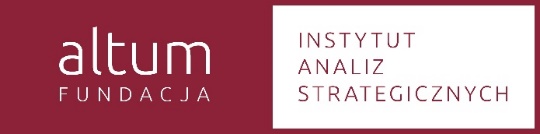 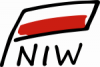 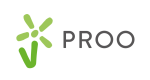 Konkurs organizowany przez Fundację Altum - Instytut Analiz Strategicznych został sfinansowany przez Narodowy Instytut Wolności – Centrum Rozwoju Społeczeństwa Obywatelskiego ze środków Programu Rozwoju Organizacji Obywatelskich na lata 2018 – 2030 – Priorytet 4: Rozwój instytucjonalny think tanków obywatelskich. sektor publicznysektor prywatnysektor pozarządowyprzemysłbadania i rozwójkulturanaukaedukacjaadministracjadoradztwoNGOinne – jakie? ………………………..………NIP……………..…….………REGON……………..…..………..Numer KRS……………………………..